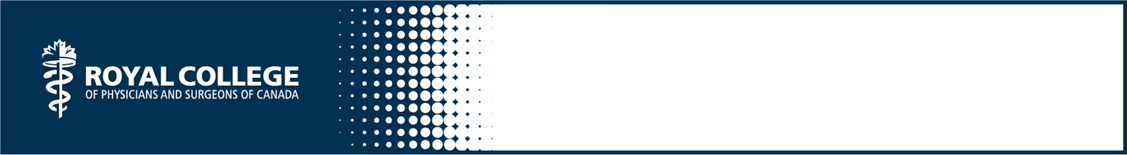 Team meeting encounter formThe content below was adapted from The CanMEDS Collaborator Toolkit: Teaching and Assessing the Collaborator Role, originally produced by S Glover Takahashi, D Martin and D Richardson for the Royal College of Physicans and Surgeons of Canada. You may use, reproduce and modify the content for your own non-commercial purposes provided that your modifications are clearly indicated and you provide attribution to the Royal College.  The Royal College may revoke this permission at any time by providing written notice. NOTICE:  The content below may have been modified from its original form and may not represent the opinion or views of the Royal College.Instructions for Assessor:Collaborator competencies can be developed over time. Using the form below, please help this learner gain insight into his/her skills by completing this formShare your assessment and feedback in a timely mannerName:______________________________________Level of Evaluation is PGY:______________________DATE:	______________________________________Evaluator:___________________________________Comments: Participation in team meetingsParticipation in team meetingsParticipation in team meetingsParticipation in team meetingsParticipation in team meetingsParticipation in team meetings12345n/aConsistently late or absent. Disruptive to process. Disrespectful to roles of others. Unprepared.Reliably performs assigned tasks. Respects roles and opinions of others. Listens to understand and for common ground.Behaviours consistently move meeting forward. Faciltates mutual accountability for shared decisions. Builds consensus, manages differences and resolves conflict. Communication in team meetingsCommunication in team meetingsCommunication in team meetingsCommunication in team meetingsCommunication in team meetingsCommunication in team meetings12345n/aDoes not listen respectfully. Verbal and non verbal communication is disruptive to process.Clearly and directly communicates. Uses reflective listening. Acknowledges and responds to others’ questions, concerns and contributions.Skilfully recognizes and manages communication challenges. Maintains and coordinates necessary communication outside of meeting. Leadership skills in team meetingsLeadership skills in team meetingsLeadership skills in team meetingsLeadership skills in team meetingsLeadership skills in team meetingsLeadership skills in team meetings12345n/aConsistently avoids or declines leadership responsibilities. Cannot follow others.Values difference. Builds on others opinions. Supports consensus building efforts. Encourages multiple viewpoints.Flexible approach and situationally aware. Respectfully delegates and shares power. Demonstrates followership when issue is better lead by another.Management of difference and conflict in team meetingsManagement of difference and conflict in team meetingsManagement of difference and conflict in team meetingsManagement of difference and conflict in team meetingsManagement of difference and conflict in team meetingsManagement of difference and conflict in team meetings12345n/aArgumentative. Lacks awareness of own personal contributions to difference or conflict. Debates feedback.Identifies and manages differences constructively. Listens to understand, and for common ground. Demonstrates a willingness to act upon feedback. Proactively assists in subverting and resolving conflict with team members regardless of context.OVERALL PERFORMANCE IN TEAM MEETINGSOVERALL PERFORMANCE IN TEAM MEETINGSOVERALL PERFORMANCE IN TEAM MEETINGSOVERALL PERFORMANCE IN TEAM MEETINGSOVERALL PERFORMANCE IN TEAM MEETINGS12345UnsatisfactorySolid performanceSuperiorBelow the minimally acceptable level for a trainee at specified training level.Demonstrates a solid ability to perform competently. Does what is expected at the specified training level.Significantly exceeds the benchmark for competence at the specified training level.Describe STRENGTHSActions or areas for Improvement 